Beste < naam>,Feedback maakt je sterker en helpt bij je professionele ontwikkeling. Om jezelf continu te ontwikkelen, is het slim om vaker feedback te ontvangen.Met TruQu kun jij nu eenvoudiger dan ooit feedback vragen en geven. Bij <bedrijf> vinden wij het heel belangrijk dat jij maximaal de ruimte hebt om jezelf te ontwikkelen. Sneller ontwikkelen betekent meerdere keren in het jaar relevante feedback ontvangen. Relevante feedback is kort en makkelijk en stimuleert om de dialoog aan te gaan.Vier redenen om TruQu te gebruiken:Laagdrempelige en leuke manier om bezig te zijn met je ontwikkeling.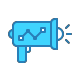 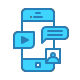 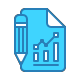 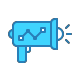 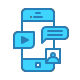 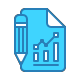 Maak je leerproces en ontwikkeling inzichtelijk. Jij hebt zelf de regie over je ontwikkeling.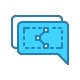 Van een jaarlijks gesprek, naar een waardevol gesprek. TruQu kan jou helpen om continu de dialoog aan te gaan.In jouw TruQu omgeving staan een aantal standaard templates waarmee je feedback kunt vragen aan je team, je manager en anderen. Daarnaast kun je zelf jouw doelstellingen in TruQu zetten en flexibel feedback vragen op een voor jou logisch moment. Bijvoorbeeld na de eerste weken van je opdracht, tijdens een project, na een presentatie en na het afronden van een opdracht. Met al deze verzamelde feedback kun je jezelf monitoren en daarnaast kun je deze feedback als input voor een waardevol gesprek gebruiken.Start nuActiveer nu je TruQu account via e-mail of <bedrijf>.truqu.com en start meteen! Sla direct je inloggegevens op zodat je in het vervolg snel kan inloggen. Bij vragen kun je terecht bij <naam beheerder>.Activeer je account en ga aan de slag! Hieronder vind je een aantal handige tips om alles uit TruQu te halen.Bedenk voor jezelf - of in overleg met je manager - de performance cyclus: hoe vaak wil ik feedback vragen? Is dat op vaste momenten? Hoe zorg ik ervoor dat ik dat niet vergeet?Denk eraan dat je een foto toevoegt aan je profiel. Op die manier is de uitstraling van jouw feedback veel persoonlijker;Bij “Vraag feedback” kun je zowel een enkele vraag als een vooraf gemaakte template gebruiken om feedback te vragen. Loop eensdoor de vragenlijsten heen en bedenk wanneer jij die goed zou kunnen gebruiken;Onder “Geef feedback” kun je ongevraagd feedback geven aan een collega. Dat klinkt misschien gek, maar dat is het helemaal niet. Het geeft alleen maar aan dat je betrokken bent en dat je wilt bijdragen aan de groei van een ander;Bij "Doelen" kan je een aantal persoonlijke doelen invoeren. Wil jij bijvoorbeeld je presentatievaardigheden, communicatie of open houding verbeteren? Vul het hier in. Je kan specifieke feedback die je vraagt koppelen aan deze doelen. Deze doelen kun je ook delen en hier feedback op vragen.Bij “Reflectie starten” kun jij een zelfreflectie schrijven en deze delen met collega’s. Spreek met je manager af hoe vaak dit van je wordt verwacht. Ten slotte zijn er complimenten: leuk om te krijgen én leuk om uit te delen. Als je blij bent met een actie van een collega, laat het hem/haar dan weten door middel van een compliment. Jij vindt het toch ook leuk om te merken dat anderen je werk waarderen?Feedback vragen is een kwestie van doen, dus begin eens met een eerste feedbackvraag aan een collega en zie wat er gebeurt!Op onze helppagina vind je gedetailleerde informatie over élke functionaliteit binnen TruQu. Na het lezen hiervan weet je hoe je alles uit je TruQu account kan halen!<Persoonlijke afsluiting>